 TUBERCULOSIS (TB):  Student Self-Report 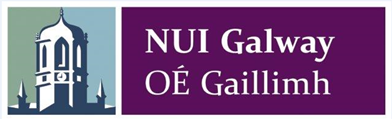  Sometimes in clinical practice you may be asked to work with a person/patient with TB. It is important that you self report on your immunity to TB so a decision can be made as to whether you are safe with this patient or notSymptoms of TB can include any of the following:  Fever and night sweats, Cough (generally lasting more than 2 weeks), Weight loss, Blood in the sputum (phlegm) at any time. A Healthcare worker with any of these symptoms should seek an appointment with the Student Health Clinic or or their family doctor for advice.   I consent to providing this information and the details are below Have you BCG marks/scars?     YES / NO Where are the scars? Have you had a Recent Mantoux test?   YES / NO When & Result:  Have you had any recent contact with TB?   YES / NO Details: Have you any suspicious symptoms of TB?   YES / NO        Details: (E.g. Cough, fever, chills, night sweats, weight loss, sputum production, haemoptysis)Date Of last Chest X-Ray Date :_ Result: DECLARATION: I hereby certify that I personally completed this questionnaire.  The answers to these questions are accurate to the best of my knowledgeYes, I certify – check the box I agree to undergo such medical surveillance as considered appropriate by the HSE West Area’s Occupational Health Service. Yes I agree –check the boxI do not consent to provide this information Signature of  StudentName in Block capitalsDate